Nota das centrais sindicais sobre Lojas AmericanasAs centrais sindicais unificadas em reunião com o ministro do Trabalho e Emprego, Luiz Marinho, nessa segunda-feira, 30/01/2023, em São Paulo, discutiram o processo de recuperação judicial do Grupo Americanas e reforçaram a necessidade de garantia dos empregos e dos direitos dos mais de 44 mil trabalhadores diretos e de centenas de milhares de trabalhadores de toda a rede de fornecedores. A atividade econômica, as empresas e os empregos tem que ser preservados independente das responsabilidades dos executivos, controladores e acionistas relevantes do Grupo Americanas, que ainda estão sendo apuradas. Se os indícios de fraude forem provados, os culpados devem ser punidos, mas a empresa e os empregos precisam ser preservados.  Por esses motivos, as centrais solicitaram ao Ministro do Trabalho e Emprego que o Governo participe diretamente do processo com o objetivo de estabelecer diálogo tripartite e total transparência neste que é um dos maiores processos de recuperação empresarial do país. Diante da gravidade do problema, as centrais sindicais unificadas convocam toda a sociedade para o ato no dia 03 de fevereiro (sexta-feira), às 10 horas, na Cinelândia no Rio de Janeiro (RJ). 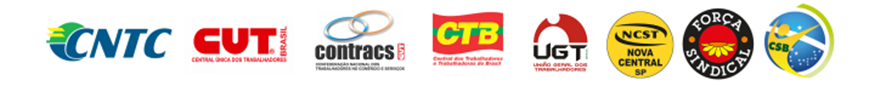 